Books and Media:Websites:VocabularyOpposable thumb – A thumb that is placed opposite the fingers of the same hand. We humans have opposable thumbs on our hands. The thumb helps our fingers to grasp, handle, and manipulate objects like tools. Muscles – Muscles are made of elastic tissue and are flexible. There are three types of muscles a) Cardiac, b) Skeletal, and c) Smooth.Bones – Bones are living, growing tissue, made mostly of collagen. Bones make up the skeletal system and provide strength and rigidity to our body.Joints – A joint is a place where two bones connect. Joints help the body bend and twist.Exercises for your hands:Squeezing a soft ballHold a soft stress ball in your hand, and squeeze it as hard as you can (without causing any pain).Hold the ball tightly for 3-5 seconds, and then release it.Repeat, working your way up to 10 to 12 repetitions. Making a fist and releasing Make a fist, wrapping your thumb across the outside of your fingers.Hold this position for 1 minute, and then open your hand.Spread your fingers as wide as you can for 10 seconds.Repeat 3 to 5 times with each hand.Working with clay or Play-DohForm a ball with some Play-Doh and then roll it out. Manipulating Play-Doh will strengthen your hands, while creating sculptures with detailed features will help improve your fine motor skills.As with any exercise, a good warm-up, and rest between exercises is important, this helps prevent injuries. (Source: Healthline, https://www.healthline.com/health/can-you-increase-the-size-of-your-hands)It is also important to keep hands clean and free from germs by washing them frequently. Here are step-by-step instructions or scan the code for directions. How to wash your hands:Wet your hands with clean, running water (warm or cold), turn off the tap, and apply soap.Lather your hands by rubbing them together with the soap. Lather the backs of your hands, between your fingers, and under your nails.Scrub your hands for at least 20 seconds. Need a timer? Hum the “Happy Birthday” song from beginning to end twice.Rinse your hands well under clean, running water.Dry your hands using a clean towel or air-dry them.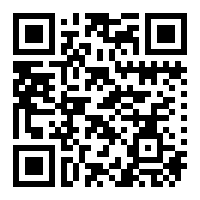 (Source: The Center for Disease Control, https://www.cdc.gov/handwashing/index.html)Take Away Kit: Play-Doh Bag Contents:1 tub of Play-DohPlay-Doh is great fun to play with, and helps strengthen the small muscles in your hand. You can also make your own play dough using the process below:You Need:1 cup Flour½ cup Salt2 tsps Cream of TartarFew drops of food coloring, we used gel food coloring, this mixes in well and does not stain your fingers. You can also use liquid watercolor.1 Tbsp Cooking oil1 cup Boiling waterMethod:Mix the dry ingredients, food coloring, and cooking oil together. Add boiling water. Stir well with a spoon, until the dough leaves the sides of the bowl. Add more flour if it seems too sticky, then turn out and knead until the dough is smooth and feels elastic. Your play dough is ready!TitleAuthor / PublisherCall NumberMy BonesLindeen, CarolJ 611.7 LINFirst Human Body Encyclopedia (DK)J 612 FIRInside the BonesHalvorson, Karin, M.D. J 612.7 HALMusclesSimon, SeymourJ 612.74 SIMWhat is Touch?Boothroyd, JenniferJ 612.88 BOOThe Five Senses - TouchingRissman, RebeccaJ 612.88 RIS101 Kids Activities That Are the Ooey, Gooey-est Ever!Harrington, JamieJ 745.592 HARRecipes for Messy Play(New Shoots Publishing)J PC 372 RECUnderstanding the Human Body (DVD)(The Teaching Company)J 612 (DVD) UNDThe Magic School Bus. Human Body (DVD)(New Video Group)J 791.4575 (DVD) MAGURLNoteswww.cdc.gov/handwashing/index.htmlTips on handwashing and hand care.https://bit.ly/2FvRUNYSkeleton Science presented by Dr B, the Children’s Museum of Houston